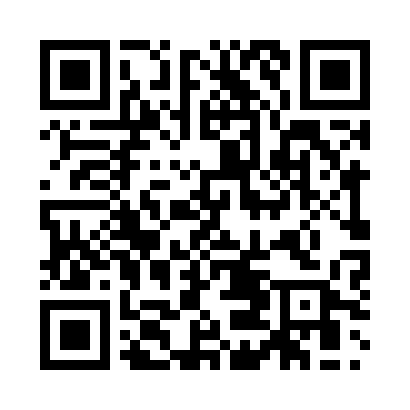 Prayer times for Albernhof, GermanyWed 1 May 2024 - Fri 31 May 2024High Latitude Method: Angle Based RulePrayer Calculation Method: Muslim World LeagueAsar Calculation Method: ShafiPrayer times provided by https://www.salahtimes.comDateDayFajrSunriseDhuhrAsrMaghribIsha1Wed3:295:471:085:098:3010:392Thu3:265:451:085:108:3110:413Fri3:225:441:085:108:3310:444Sat3:195:421:085:118:3410:475Sun3:165:401:085:128:3610:496Mon3:135:391:085:128:3710:527Tue3:105:371:075:138:3910:558Wed3:075:361:075:138:4010:589Thu3:045:341:075:148:4211:0110Fri3:005:321:075:148:4311:0311Sat2:575:311:075:158:4411:0612Sun2:545:291:075:168:4611:0913Mon2:525:281:075:168:4711:1214Tue2:515:271:075:178:4911:1515Wed2:515:251:075:178:5011:1616Thu2:505:241:075:188:5111:1717Fri2:505:231:075:188:5311:1718Sat2:495:211:075:198:5411:1819Sun2:495:201:075:198:5511:1820Mon2:485:191:085:208:5711:1921Tue2:485:181:085:208:5811:2022Wed2:475:171:085:218:5911:2023Thu2:475:151:085:219:0111:2124Fri2:475:141:085:229:0211:2125Sat2:465:131:085:229:0311:2226Sun2:465:121:085:239:0411:2327Mon2:465:111:085:239:0511:2328Tue2:455:111:085:249:0611:2429Wed2:455:101:085:249:0811:2430Thu2:455:091:095:259:0911:2531Fri2:455:081:095:259:1011:25